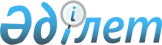 О внесении изменений и дополнения в решение Шардаринского районного маслихата от 21 декабря 2018 года № 35-227-VІ "О районном бюджете на 2019-2021 годы"
					
			С истёкшим сроком
			
			
		
					Решение Шардаринского районного маслихата Туркестанской области от 6 марта 2019 года № 38-248-VI. Зарегистрировано Департаментом юстиции Туркестанской области 12 марта 2019 года № 4925. Прекращено действие в связи с истечением срока
      В соответствии с пунктом 1 статьи 109 Бюджетного Кодекса Республики Казахстан от 4 декабря 2008 года и подпунктом 1) пункта 1 статьи 6 Закона Республики Казахстан от 23 января 2001 года "О местном государственном управлении и самоуправлении в Республике Казахстан", Шардаринский районный маслихат РЕШИЛ:
      1. Внести в решение Шардаринского районного маслихата от 21 декабря 2018 года № 35-227-VІ "О районном бюджете на 2019-2021 годы" (зарегистрировано в Реестре государственной регистрации нормативных правовых актов за № 4863, опубликовано 11 января 2019 года в газете "Шартарап-Шарайна" и в эталонном контрольном банке нормативных правовых актов Республики Казахстан в электронном виде 10 января 2019 года) следующие изменения и дополнение:
      пункт 1 изложить в следующей редакции:
      "1. Утвердить районный бюджет Шардаринского района на 2019-2021 годы согласно приложениям 1, 2 и 3 соответственно, в том числе на 2019 год в следующих объемах:
      1) доходы – 16 097 264 тысяч тенге:
      налоговые поступления – 2 760 290 тысяч тенге;
      неналоговые поступления – 4 561 тысяч тенге;
      поступления от продажи основного капитала – 19 793 тысяч тенге;
      поступления трансфертов – 13 312 620 тысяч тенге;
      2) затраты – 16 283 574 тысяч тенге;
      3) чистое бюджетное кредитование – 5 374 тысяч тенге:
      бюджетные кредиты – 15 150 тысяч тенге;
      погашение бюджетных кредитов – 9 776 тысяч тенге;
      4) сальдо по операциям с финансовыми активами – 0:
      приобретение финансовых активов – 0;
      поступления от продажи финансовых активов государства – 0;
      5) дефицит бюджета – - 191 684 тысяч тенге;
      6) финансирование дефицита бюджета – 191 684 тысяч тенге:
      поступление займов – 15 150 тысяч тенге;
      погашение займов – 9 776 тысяч тенге; 
      используемые остатки бюджетных средств – 186 310 тысяч тенге.".
      Приложение 1 указанного решения изложить в новой редакции согласно приложение 1 к настоящему решению.
      2. Указанное решение дополнить приложением 5 согласно приложению 2 к настоящему решению.
      3. Государственному учреждению "Аппарат Шардаринского районного маслихата" в установленном законодательством Республики Казахстан порядке обеспечить:
      1) государственную регистрацию настоящего решения в территориальном органе юстиции;
      2) в течение десяти календарных дней со дня государственной регистрации настоящего решения маслихата направление его копии в бумажном и электронном виде на казахском и русском языках в Республиканское государственное предприятие на праве хозяйственного ведения "Республиканский центр правовой информации" для официального опубликования и включения в эталонный контрольный банк нормативных правовых актов Республики Казахстан;
      3) в течение десяти календарных дней со дня государственной регистрации настоящего решения направление его копии на официальное опубликование в периодические печатные издания, распространяемых на территории Шардаринского района;
      4) размещение настоящего решения на интернет-ресурсе Шардаринского районного маслихата после его официального опубликования.
      4. Настоящее решение вводится в действие с 1 января 2019 года. Районный бюджет на 2019 год Перечень распределение целевых текущих трансфертов из местных бюджетов бюджетам сельских округов на 2019 год
					© 2012. РГП на ПХВ «Институт законодательства и правовой информации Республики Казахстан» Министерства юстиции Республики Казахстан
				
      Председатель сессии

П. Куметов

      Секретарь районного маслихат

Б. Муталиев
Приложение 1 к решению
маслихата Шардаринского
района от 6 марта
2019 года № 38-248-VIПриложение 1 к решению
маслихата Шардаринского
района от 21 декабря
2018 года № 35-227-VІ
Категория 
Категория 
Категория 
Категория 
Наименование 
Сумма, тысяч тенге
Класс
Класс
Класс
Наименование 
Сумма, тысяч тенге
Подкласс
Подкласс
Наименование 
Сумма, тысяч тенге
1
1
1
1
2
3
1. Доходы
16 097 264
1
Налоговые поступления
2 760 290
01
Подоходный налог
177 025
2
Индивидуальный подоходный налог
177 025
03
Социальный налог
221 072
1
Социальный налог
221 072
04
Hалоги на собственность
2 324 428
1
Hалоги на имущество
2 319 575
5
Единый земельный налог
4 853
05
Внутренние налоги на товары, работы и услуги
29 205
2
Акцизы
6 204
3
Поступления за использование природных и других ресурсов
6 955
4
Сборы за ведение предпринимательской и профессиональной деятельности
15 635
5
Налог на игорный бизнес
411
08
Обязательные платежи, взимаемые за совершение юридически значимых действий и (или) выдачу документов уполномоченными на то государственными органами или должностными лицами
8 560
1
Государственная пошлина
8 560
2
Неналоговые поступления
4 561
01
Доходы от государственной собственности
2 956
3
Дивиденды на государственные пакеты акций, находящиеся в государственной собственности
527
5
Доходы от аренды имущества, находящегося в государственной собственности
2 429
06
Прочие неналоговые поступления
1 605
1
Прочие неналоговые поступления
1 605
3
Поступления от продажи основного капитала
19 793
03
Продажа земли и нематериальных активов
19 793
1
Продажа земли
19 793
4
Поступления трансфертов
13 312 620
01
Трансферты из нижестоящих органов государственного управления
22 872
3
Трансферты из бюджетов городов районного значения, сел, поселков, сельских округов
22 872
02
Трансферты из вышестоящих органов государственного управления
13 289 748
2
Трансферты из областного бюджета
13 289 748
Коды
Коды
Коды
Коды
Наименование 
Сумма, тысяч тенге
Функциональные группы
Функциональные группы
Функциональные группы
Функциональные группы
Наименование 
Сумма, тысяч тенге
Функциональные подгруппы
Функциональные подгруппы
Функциональные подгруппы
Наименование 
Сумма, тысяч тенге
Администратор бюджетных программ
Администратор бюджетных программ
Наименование 
Сумма, тысяч тенге
Программа
Наименование 
Сумма, тысяч тенге
2. Затраты
16 283 574
01
Государственные услуги общего характера
405 702
1
Представительные, исполнительные и другие органы, выполняющие общие функции государственного управления
233 939
112
Аппарат маслихата района (города областного значения)
30 555
001
Услуги по обеспечению деятельности маслихата района (города областного значения)
29 873
003
Капитальные расходы государственного органа
682
122
Аппарат акима района (города областного значения)
203 384
001
Услуги по обеспечению деятельности акима района (города областного значения)
156 683
003
Капитальные расходы государственного органа
46 701
2
Финансовая деятельность
1 437
459
Отдел экономики и финансов района (города областного значения)
1 437
003
Проведение оценки имущества в целях налогообложения
1 437
9
Прочие государственные услуги общего характера
170 326
459
Отдел экономики и финансов района (города областного значения)
53 589
001
Услуги по реализации государственной политики в области формирования и развития экономической политики, государственного планирования, исполнения бюджета и управления коммунальной собственностью района (города областного значения)
49 401
113
Целевые текущие трансферты из местных бюджетов
4 188
458
Отдел жилищно-коммунального хозяйства, пассажирского транспорта и автомобильных дорог района (города областного значения)
116 662
001
Услуги по реализации государственной политики на местном уровне в области жилищно-коммунального хозяйства, пассажирского транспорта и автомобильных дорог
49 221
113
Целевые текущие трансферты из местных бюджетов
67 441
467
Отдел строительства района (города областного значения)
75
040
Развитие объектов государственных органов
75
02
Оборона
19 965
1
Военные нужды
12 203
122
Аппарат акима района (города областного значения)
12 203
005
Мероприятия в рамках исполнения всеобщей воинской обязанности
12 203
2
Организация работы по чрезвычайным ситуациям
7 762
122
Аппарат акима района (города областного значения)
7 762
006
Предупреждение и ликвидация чрезвычайных ситуаций масштаба района (города областного значения)
7 762
04
Образование
9 493 523
1
Дошкольное воспитание и обучение
743 299
464
Отдел образования района (города областного значения)
743 299
040
Реализация государственного образовательного заказа в дошкольных организациях образования
743 299
2
Начальное, основное среднее и общее среднее образование
8 192 575
464
Отдел образования района (города областного значения)
7 561 679
003
Общеобразовательное обучение
7 315 246
006
Дополнительное образование для детей
246 433
467
Отдел строительства района (города областного значения)
630 896
024
Строительство и реконструкция объектов начального, основного среднего и общего среднего образования
630 896
9
Прочие услуги в области образования
557 649
464
Отдел образования района (города областного значения)
557 649
001
Услуги по реализации государственной политики на местном уровне в области образования
27 794
005
Приобретение и доставка учебников, учебно-методических комплексов для государственных учреждений образования района (города областного значения)
240 795
007
Проведение школьных олимпиад, внешкольных мероприятий и конкурсов районного (городского) масштаба
714
012
Капитальные расходы государственного органа
220
015
Ежемесячная выплата денежных средств опекунам (попечителям) на содержание ребенка-сироты (детей-сирот), и ребенка (детей), оставшегося без попечения родителей
23 175
022
Выплата единовременных денежных средств казахстанским гражданам, усыновившим (удочерившим) ребенка (детей)-сироту и ребенка (детей), оставшегося без попечения родителей
195
067
Капитальные расходы подведомственных государственных учреждений и организаций
264 756
06
Социальная помощь и социальное обеспечение
584 665
1
Социальное обеспечение
132 635
451
Отдел занятости и социальных программ района (города областного значения)
127 071
005
Государственная адресная социальная помощь
127 071
464
Отдел образования района (города областного значения)
5 564
030
Содержание ребенка (детей), переданного патронатным воспитателям
5 564
2
Социальная помощь
397 739
451
Отдел занятости и социальных программ района (города областного значения)
397 739
002
Программа занятости
125 669
006
Оказание жилищной помощи
3 000
007
Социальная помощь отдельным категориям нуждающихся граждан по решениям местных представительных органов
29 486
010
Материальное обеспечение детей-инвалидов, воспитывающихся и обучающихся на дому
2 939
014
Оказание социальной помощи нуждающимся гражданам на дому
46 913
017
Обеспечение нуждающихся инвалидов обязательными гигиеническими средствами и предоставление услуг специалистами жестового языка, индивидуальными помощниками в соответствии с индивидуальной программой реабилитации инвалида
138 444
023
Обеспечение деятельности центров занятости населения
51 288
9
Прочие услуги в области социальной помощи и социального обеспечения
54 291
451
Отдел занятости и социальных программ района (города областного значения)
54 291
001
Услуги по реализации государственной политики на местном уровне в области обеспечения занятости и реализации социальных программ для населения
52 650
011
Оплата услуг по зачислению, выплате и доставке пособий и других социальных выплат
1 641
07
Жилищно-коммунальное хозяйство
1 838 087
1
Жилищное хозяйство
912 779
458
Отдел жилищно-коммунального хозяйства, пассажирского транспорта и автомобильных дорог района (города областного значения)
1 457
006
Мероприятия, направленные на поддержание сейсмоустойчивости жилых зданий, расположенных в сейсмоопасных регионах Республики Казахстан
250
049
Проведение энергетического аудита многоквартирных жилых домов
1 207
467
Отдел строительства района (города областного значения)
911 322
003
Проектирование и (или) строительство, реконструкция жилья коммунального жилищного фонда
669 132
004
Проектирование, развитие и (или) обустройство инженерно-коммуникационной инфраструктуры
242 190
2
Коммунальное хозяйство
679 339
458
Отдел жилищно-коммунального хозяйства, пассажирского транспорта и автомобильных дорог района (города областного значения)
679 339
012
Функционирование системы водоснабжения и водоотведения
15 852
027
Организация эксплуатации сетей газификации, находящихся в коммунальной собственности районов (городов областного значения)
36 330
029
Развитие системы водоснабжения и водоотведения
41 183
048
Развитие благоустройства городов и населенных пунктов
2 000
058
Развитие системы водоснабжения и водоотведения в сельских населенных пунктах
583 974
3
Благоустройство населенных пунктов
245 969
458
Отдел жилищно-коммунального хозяйства, пассажирского транспорта и автомобильных дорог района (города областного значения)
245 969
015
Освещение улиц в населенных пунктах
41 272
016
Обеспечение санитарии населенных пунктов
45 058
018
Благоустройство и озеленение населенных пунктов
159 639
08
Культура, спорт, туризм и информационное пространство
905 677
1
Деятельность в области культуры
150 739
455
Отдел культуры и развития языков района (города областного значения)
150 739
003
Поддержка культурно-досуговой работы
150 739
2
Спорт
526 294
465
Отдел физической культуры и спорта района (города областного значения)
518 294
001
Услуги по реализации государственной политики на местном уровне в сфере физической культуры и спорта
20 498
005
Развитие массового спорта и национальных видов спорта
379 006
006
Проведение спортивных соревнований на районном (города областного значения) уровне
60 290
007
Подготовка и участие членов сборных команд района (города областного значения) по различным видам спорта на областных спортивных соревнованиях
58 500
467
Отдел строительства района (города областного значения)
8 000
008
Развитие объектов спорта
8 000
3
Информационное пространство
105 549
455
Отдел культуры и развития языков района (города областного значения)
86 859
006
Функционирование районных (городских) библиотек
72 357
007
Развитие государственного языка и других языков народа Казахстана
14 502
456
Отдел внутренней политики района (города областного значения)
18 690
002
Услуги по проведению государственной информационной политики
18 690
4
Туризм
19 000
467
Отдел строительства района (города областного значения)
19 000
023
Развитие объектов туризма
19 000
9
Прочие услуги по организации культуры, спорта, туризма и информационного пространства
104 095
455
Отдел культуры и развития языков района (города областного значения)
21 855
001
Услуги по реализации государственной политики на местном уровне в области развития языков и культуры
21 855
456
Отдел внутренней политики района (города областного значения)
82 240
001
Услуги по реализации государственной политики на местном уровне в области информации, укрепления государственности и формирования социального оптимизма граждан
42 189
003
Реализация мероприятий в сфере молодежной политики
40 051
09
Топливно-энергетический комплекс и недропользование
698 405
1
Топливо и энергетика
2 092
458
Отдел жилищно-коммунального хозяйства, пассажирского транспорта и автомобильных дорог района (города областного значения)
2 092
019
Развитие теплоэнергетической системы
2 092
9
Прочие услуги в области топливно-энергетического комплекса и недропользования
696 313
458
Отдел жилищно-коммунального хозяйства, пассажирского транспорта и автомобильных дорог района (города областного значения)
696 313
036
Развитие газотранспортной системы
696 313
10
Сельское, водное, лесное, рыбное хозяйство, особо охраняемые природные территории, охрана окружающей среды и животного мира, земельные отношения
240 037
1
Сельское хозяйство
203 340
462
Отдел сельского хозяйства района (города областного значения)
39 363
001
Услуги по реализации государственной политики на местном уровне в сфере сельского хозяйства
38 463
006
Капитальные расходы государственного органа
900
473
Отдел ветеринарии района (города областного значения)
163 977
001
Услуги по реализации государственной политики на местном уровне в сфере ветеринарии
30 469
005
Обеспечение функционирования скотомогильников (биотермических ям)
640
007
Организация отлова и уничтожения бродячих собак и кошек
5 725
008
Возмещение владельцам стоимости изымаемых и уничтожаемых больных животных, продуктов и сырья животного происхождения
926
009
Проведение ветеринарных мероприятий по энзоотическим болезням животных
18 671
011
Проведение противоэпизоотических мероприятий
107 546
6
Земельные отношения
25 710
463
Отдел земельных отношений района (города областного значения)
25 710
001
Услуги по реализации государственной политики в области регулирования земельных отношений на территории района (города областного значения)
23 510
007
Капитальные расходы государственного органа
2 200
9
Прочие услуги в области сельского, водного, лесного, рыбного хозяйства, охраны окружающей среды и земельных отношений
10 987
459
Отдел экономики и финансов района (города областного значения)
10 987
099
Реализация мер по оказанию социальной поддержки специалистов
10 987
11
Промышленность, архитектурная, градостроительная и строительная деятельность
71 107
2
Архитектурная, градостроительная и строительная деятельность
71 107
467
Отдел строительства района (города областного значения)
25 226
001
Услуги по реализации государственной политики на местном уровне в области строительства
25 226
468
Отдел архитектуры и градостроительства района (города областного значения)
45 881
001
Услуги по реализации государственной политики в области архитектуры и градостроительства на местном уровне
16 981
003
Разработка схем градостроительного развития территории района и генеральных планов населенных пунктов
26 500
004
Капитальные расходы государственного органа
2 400
12
Транспорт и коммуникации
470 695
1
Автомобильный транспорт
464 195
458
Отдел жилищно-коммунального хозяйства, пассажирского транспорта и автомобильных дорог района (города областного значения)
464 195
023
Обеспечение функционирования автомобильных дорог
18 000
045
Капитальный и средний ремонт автомобильных дорог районного значения и улиц населенных пунктов
446 195
9
Прочие услуги в сфере транспорта и коммуникаций
6 500
458
Отдел жилищно-коммунального хозяйства, пассажирского транспорта и автомобильных дорог района (города областного значения)
6 500
037
Субсидирование пассажирских перевозок по социально значимым городским (сельским), пригородным и внутрирайонным сообщениям
6 500
13
Прочие
153 037
3
Поддержка предпринимательской деятельности и защита конкуренции
30 031
469
Отдел предпринимательства района (города областного значения)
30 031
001
Услуги по реализации государственной политики на местном уровне в области развития предпринимательства и промышленности
29 531
004
Капитальные расходы государственного органа
500
9
Прочие
123 006
459
Отдел экономики и финансов района (города областного значения)
73 683
008
Разработка или корректировка, а также проведение необходимых экспертиз технико-экономических обоснований местных бюджетных инвестиционных проектов и конкурсных документаций концессионых проектов, консультативное сопровождение концессионных проектов и проведение его экспертизы
1 456
012
Резерв местного исполнительного органа района (города областного значения)
58 850
026
Целевые текущие трансферты бюджетам города районного значения, села, поселка, сельского округа на повышение заработной платы отдельных категорий гражданских служащих, работников организаций, содержащихся за счет средств государственного бюджета, работников казенных предприятий в связи с изменением размера минимальной заработной платы
13 377
465
Отдел физической культуры и спорта района (города областного значения)
49 323
096
Выполнение государственных обязательств по проектам государственно-частного партнерства
49 323
14
Обслуживание долга
12
1
Обслуживание долга
12
459
Отдел экономики и финансов района (города областного значения)
12
021
Обслуживание долга местных исполнительных органов по выплате вознаграждений и иных платежей по займам из областного бюджета
12
15
Трансферты
1 402 662
1
Трансферты
1 402 662
459
Отдел экономики и финансов района (города областного значения)
1 402 662
006
Возврат неиспользованных (недоиспользованных) целевых трансфертов
112
024
Целевые текущие трансферты из нижестоящего бюджета на компенсацию потерь вышестоящего бюджета в связи с изменением законодательства
449 025
038
Субвенции
953 525
3. Чистое бюджетное кредитование
5 374
Бюджетные кредиты
15 150
Погашение бюджетных кредитов
9 776
4. Сальдо по операциям с финансовыми активами
0
Приобретение финансовых активов
0
Поступления от продажи финансовых активов государства
0
5. Дефицит бюджета
-191 684
6. Финансирование дефицита бюджета
191 684
Поступление займов
15 150
Погашение займов
9 776
Используемые остатки бюджетных средств
186 310Приложение 2 к решению
маслихата Шардаринского
района от 6 марта
2019 года № 38-248-VIПриложение 5 к решению
маслихата Шардаринского
района от 21 декабря
2018 года № 35-227-VI
№
Наименование
Сумма
1
Аппарат акима сельского округа Жаушықум
7 464
2
Аппарат акима сельского округа К. Турысбекова
9 298
3
Аппарат акима сельского округа Коссейт
8 805
4
Аппарат акима сельского округа Коксу
9 095
5
Аппарат акима сельского округа Узыната
7 557
6
Аппарат акима сельского округа Алатау батыра
9 081
7
Аппарат акима сельского округа Қызылқум
8 036
8
Аппарат акима сельского округа Акшенгелди
5 821
9
Аппарат акима сельского округа Суткент
8 548
10
Аппарат акима сельского округа Достык
9 461
11
Аппарат акима города Шардара
1 840
Всего
85 006